REQUERIMENTO Nº 1373/2018Requer Voto de Pesar pelo falecimento da SRA. NAIR MOSNA STENICO, ocorrido recentemente. Senhor Presidente, Nos termos do Art. 102, Inciso IV, do Regimento Interno desta Casa de Leis, requeiro a Vossa Excelência que se digne a registrar nos anais desta Casa de Leis voto de profundo pesar pelo falecimento da Sra. Nair Mosna Stenico, ocorrido no último dia 29 de outubro. Requeiro, ainda, que desta manifestação seja dada ciência aos seus familiares, encaminhando cópia do presente à Rua dos Maracujás, 119, Jardim Dulce, nesta cidade.Justificativa:A Sra. Nair Mosna Stenico tinha 84 anos e era viúva de Antenor Stenico e deixou o filho Valdir. Benquista por todos os familiares e amigos, seu passamento causou grande consternação e saudades; todavia, sua memória há de ser cultuada por todos que em vida a amaram.Que Deus esteja presente nesse momento de separação e dor, para lhes dar força e consolo.É, pois, este o Voto, através da Câmara de Vereadores, em homenagem póstuma e em sinal de solidariedade.                    Plenário “Dr. Tancredo Neves”, 29 de outubro de 2018. José Antonio FerreiraDr. José-Vereador-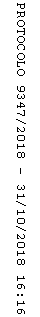 